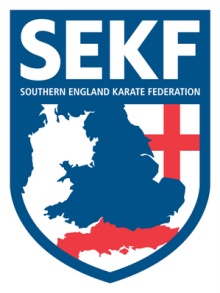 GRADING DATE: Saturday 12th DecemberVENUE: New Milton Health & Leisure Centre, Gore Road, BH25 6RRBrown Tag and above grading:  10.00am – 1.00pmAll students grading will be seated 2 metres apart during the grading. One family member will be allowed to watch the grading and will be seated in 2 metre blocksNAME: _______________________________			         AGE: ____________								         D.O.B: ____________ADDRESS: _____________________________	       _____________________________	       _____________________________				 TEL: _________LICENCE NO.__________________________	        EXPIRY DATE: ________________PRESENT GRADE: _________________GRADE TO BE TAKEN: _________________GRADING FEE: £45.00 - Includes Pre-Grading Course, Examination, Certificate and BeltPlease make payment to the SEKF – Account: 03807886  -  Sort Code: 20-96-96Once received, please WhatsApp the Grading form and Licence Form (If applicable) with confirmation of payment to Sensei Collin on 07966 303 585 no later than Tuesday 8th December.  Unfortunately, late entries / payments will not be accepted. 